Психологическая и социальная готовность к школеЖелание учиться в школе (соответствующий уровень здесь и далее обводится кружочком):а)	ребенок хочет идти в школу;б)	особого желания идти в школу пока нет;в)	идти в школу не хочет.Учебная мотивация:а)	осознает важность и необходимость учения, собственные цели учения приобрели или приобретают самостоятельную привлекательность;б)	собственные цели учения не осознаются, привлекательным в школе для ребенка является только внешняя сторона учения, (возможность ходить вместе со сверстниками в школу, носить школьную форму, иметь портфель и т. д.);в) целей учения не осознает, ничего привлекательного в школе не видит.Умение общаться, адекватно вести себя и реагировать на ситуацию:а)	достаточно легко вступает в контакт, правильно воспринимает ситуацию, понимает ее смысл, адекватно ведет себя;б)	контакт и общение затруднены, понимание ситуации и реагирование на нее не всегда или не совсем адекватны.в)	плохо вступает в контакт, испытывает сильные затруднения в общении, в понимании ситуации.Организованность поведения:а)	поведение организованное;б)	поведение недостаточно организованное;в)	поведение неорганизованное.Общая оценка уровня психологической и социальной готовности школе:а)	выше среднего, средний (развитие большинства показателей готовности оценивается по первому уровню);б)	ниже среднего (развитие большинства показателей готовности оценивается по второму уровню);в)	низкий (развитие большинства показателей оценивается по третьему уровню).Почаще говорите при ребенке, что будущая учеба в школе – прекрасная возможность быть и считаться взрослым.Чтобы ребенок научился распознавать клеточки в тетради, рисуйте, займитесь мозаикой, маленькими фишечками.Рисуйте узоры, дорисовывайте до узнаваемого рисунка или смешного. Малыш научиться видеть не только плоскость, но и линию. Это разовьет и его воображение.Раскрашивайте рисунок карандашами то густо, то бледно. Карандаши хорошо менять: то толстый, то тонкий.Возьмите акварельные краски и тонкую кисточку и учите ребенка обводить рисунки. Сначала крупные (фигурки, цветы), затем поменьше (ягодки, кружочки).Затем закрашивайте рисунки акварелью, чтобы кисточка оставляла тоненькую полоску. Так рука и глаз приучатся работать вместе.Научите ребенка набирать петли на толстых спицах и вязать толстыми спицами. Это тренирует локоток и терпение, поможет малышу ровно держать спину во время письма за партой.Лепите из пластилина - это тренирует пальчики, ведь они такие непослушные.Купите перьевую ручку и пишите все, что вам захочется (шариковая ручка напрягает мышцы кисти).Не заучивайте букварь наизусть. Учите буквы все сразу и читайте книги с короткими текстами.Покупайте детские журналы и разгадывайте ребусы, кроссворды, находите различия и сходство в картинках. Это поможет развить логическое мышление.Не запрещайте играть девочкам в куклы, а мальчикам в машины. Играя, они освоят счет и задачи.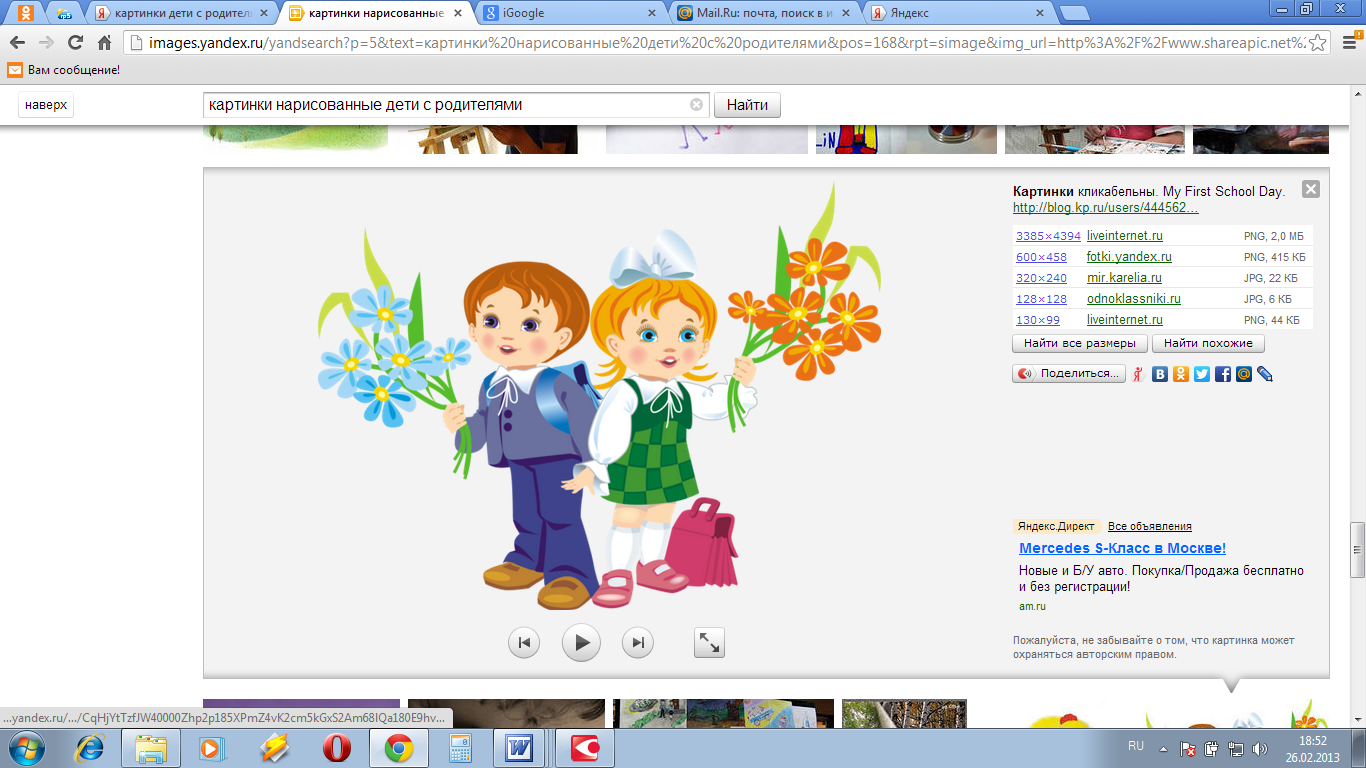 Мудрые советы для дошкольника:Не отнимай чужого, но и не все свое отдавай.Попросили - дай, пытаются отнять - старайся защититься.Не дерись без обиды.Не обижайся без дела.Сам ни к кому не приставай.Зовут играть - иди, не зовут - попросись, это не стыдно.Не дразни, не канючь, не выпрашивай ничего. Никого два раза ни о чем не проси.Из-за отметок не плачь, будь гордым. С учителем за отметки не спорь, и на учителя за отметки не обижайся. Делай уроки, а какие будут отметки, такие и будут.Не ябедничай за спиной у товарищей.Не будь грязнулей, дети грязнуль не любят, не будь и чистюлей, дети не любят и чистюль.Почаще говори: давай дружить, давай играть, давай водиться, давай вместе домой пойдем.И не выставляйся! Ты не лучше всех, ты не хуже всех, ты мой любимый.Иди в школу, и пусть она тебе будет в радость, а я буду ждать и думать о тебе.Дорогу переходи внимательно, не торопись.Советы для родителей:Уделяйте внимание организации сбалансированного питания, давайте детям больше фруктов, соков, соблюдайте режим питания.Проводите мероприятия по профилактике миопии, плоскостопия, сколиоза.Не забывайте: максимально длительное пребывание на свежем воздухе полезно для здоровья.____________________________________МБДОУ детский сад  «Радуга» с. Сухоречка _____________________________________